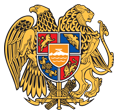 ՀԱՅԱՍՏԱՆԻ ՀԱՆՐԱՊԵՏՈՒԹՅՈՒՆ 
ՍՅՈՒՆԻՔԻ ՄԱՐԶ
ՔԱՋԱՐԱՆԻ  ՀԱՄԱՅՆՔԱՊԵՏԱՐԱՆ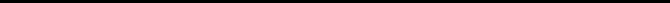 ԱՐՁԱՆԱԳՐՈՒԹՅՈՒՆ N 5
ԱՎԱԳԱՆՈՒ ՀԵՐԹԱԿԱՆ ՆԻՍՏԻՆիստը սկսվեց ժամը 11:00-ինՀամայնքի ավագանու նիստին ներկա էին ավագանու 10 անդամներ:Բացակա էր` Կարեն ՀամբարձումյանըՀամայնքի ղեկավարի հրավերով ավագանու նիստին մասնակցում էին`
Վազգեն Ազարյան, Վահե Գրիգորյան, Կարեն ԹադևոսյանՆիստը վարում էր  համայնքի ղեկավար` Մանվել ՓարամազյանըՆիստը արձանագրում էր աշխատակազմի քարտուղար` Զոհրապ ԱռաքելյանըՆախքան նիստը սկսելը համայնքի ղեկավարը օրակարգի 4 հարցից բացի առաջարկեց  մտցնել երկու հարց՝Հարց1. Համայնքի վարչական տարածքում հողերի նպատակային նշանակության փոփոխության մասին /հիմք ,,Հողերի օգտագործման ժամանակավոր սխեմաների  սխեմաների  համաձայնեցման  միջգերատեսչական  հանձնաժողովի>>  04.06.2018. N114  դրական  եզրակացությունըՀարց 2. Քաջարան համայնքի և Լեռնաձոր գյուղի հողամասերի նպատակային նշանակության փոփոխության քննարկման առաջարկության մասին /հիմք-ՙՙԶանգեզուրի ՊՄԿ՚՚ ՓԲԸ-ին՝ 2012թ. նոյեմբերի 27-ին թիվ ԼՎ-232 լեռնահատկացման ակտի 29,12,2016թ. փոփոխություն/ՔԱՋԱՐԱՆ  ՀԱՄԱՅՆՔԻ  ԱՎԱԳԱՆՈՒ 2018 ԹՎԱԿԱՆԻ  ՀՈՒՆԻՍԻ 25 -Ի  ԹԻՎ 5 ՀԵՐԹԱԿԱՆ ՆԻՍՏԻ  ՕՐԱԿԱՐԳԸ  ՀԱՍՏԱՏԵԼՈՒ  ՄԱՍԻՆ Ղեկավարվելով ,,Տեղական ինքնակառավարման մասին,,  ՀՀ օրենքի 13-րդ  հոդվածի 3-րդ մասով  և  14-րդ  հոդվածով , Սյունիքի մարզի Քաջարան համայնքի ավագանին որոշում  Է`1.Քաջարան  համայնքի ավագանու 2017թ դեկտեմբերի 26-ի թիվ 32 -Ն  որոշման մեջ փոփոխություն կատարելու մասին  /Զեկ Վ  Ազարյան/   2,Քաջարան համայնքի վարչական շենքում ,,Քաջարան համայնքի կոմունալ տնտեսություն,, ՓԲԸ-ին անհատույց օգտագործման համար տարածք տրամադրելու մասին / Զեկ Զ Առաքելյան/3,Քաջարան համայնքի Լեռնաձոր գյուղի վարչական շենքից նպատակային աշխատատեղեր բացելու համար անհատույց օգտագործման ,,ՄայՅունիՖորմ,,  ՍՊԸ-ին կարի արտադրություն ստեղծելու համար տարածք  տրամադրելու մասին: /Զեկ Զ Առաքելյան/4. Քաջարան համայնքի սեփականություն հանդիսացող Շահումյան 8/43 հասցեում գտնվող  /09-007-0009-0004-001-043 / 29,46 քմ տարածքը աճուրդային եղանակով  օտարելու համաձայնություն տալու  մասին /Զեկ Զ Առաքելան/5. Քաջարան համայնքի վարչական տարածքում հողերի նպատակային նշանակությունը փոխելու մասին /Զեկ Վ Գրիգորյան/6. Հայաստանի Հանրապետության Սյունիքի մազի Քաջարան համայնքի Քաջարան քաղաքում և Լեռնաձոր գյուղում հողամասերի նպատակային նշանակության փոփոխության առաջարկությունը քննարկելու մասին /Զեկ Վ Գրիգորյան/ 1. ՔԱՋԱՐԱՆ  ՀԱՄԱՅՆՔԻ  ԱՎԱԳԱՆՈՒ 2017Թ ԴԵԿՏԵՄԲԵՐԻ 26-Ի ԹԻՎ 32-Ն ՈՐՈՇՄԱՆ ՄԵՋ ՓՈՓՈԽՈՒԹՅՈՒՆ ԿԱՏԱՐԵԼՈՒ ՄԱՍԻՆ/Զեկ. ՎԱԶԳԵՆ ԱԶԱՐՅԱՆՀամաձայն ,,Տեղական ինքնակառվարման մասին,, ՀՀ օրենքի 18-րդ հոդվածի 5-րդ մասի «ՀՀ բյուջետային համակարգի մասին>> ՀՀ օրենքի 33-րդ հոդվածի 4-րդ կետի, «Իրավական ակտերի մասին,, Հայաստանի հանրապետության օրենքի 20-րդ և 70-րդ հոդվածների դրույթներով և հաշվի առնելով համայնքի ղեկավարի առաջարկությունը, համայնքի ավագանին որոշում ԷՔաջարան քաղաքային համայնքի ավագանու 2017թ դեկտեմբերի 26-ի « Քաջարան  համայնքի 2018թ բյուջեն հաստատելու մասին  թիվ 32-Ն որոշման մեջ կատարել հետևյալ փոփոխությունը՝ համաձայն հատվածի /1,2,3,4,5,6/:Սույն որոշումն ուժի մեջ է մտնում պաշտոնական հրապարակման օրվան հաջորդող օրը2.ՀՀ ՍՅՈՒՆԻՔԻ ՄԱՐԶԻ ՔԱՋԱՐԱՆ ՀԱՄԱՅՆՔԻ ՎԱՐՉԱԿԱՆ ՇԵՆՔՈՒՄ ,,ՔԱՋԱՐԱՆ ՀԱՄԱՅՆՔԻ ԿՈՄՈՒՆԱԼ ՏՆՏԵՍՈՒԹՅՈՒՆ,, ՓԲԸ-ԻՆ ԱՆՀԱՏՈՒՅՑ ՕԳՏԱԳՈՐԾՄԱՆ ՀԱՄԱՐ ՏԱՐԱԾՔ ՏՐԱՄԱԴՐԵԼՈՒ ՄԱՍԻՆ /Զեկ. ԶՈՀՐԱՊ ԱՌԱՔԵԼՅԱՆ/Ղեկավարվելով <<Տեղական ինքնակառավարման մասին>> Հայաստանի Հանրապետության օրենքի  13-րդ հոդվածի 3-րդ և 14-րդ հոդվածով, 18-րդ հոդվածի 21 կետով, համայնքի ավագանին  ո ր ո շ ու մ  է.   1 Համաձայնություն տալ Քաջարան  համայնքի վարչական շենքում  Լեռնագործներ 4 և 4/1 հասցեում գտնվող 114.1/հարյուր տասնչորս ամբողջ մեկ/ ք.մ. տարածքը  անհատույց օգտագործման  իրավունքով 10   տարի ժամկետով   2018թ  հուլիսի 1 -ից տրամադրել  ,,Քաջարան համայնքի կոմունալ տնտեսություն,, ՓԲԸ-ին:  3.ՀՀ ՍՅՈՒՆԻՔԻ ՄԱՐԶԻ ՔԱՋԱՐԱՆ ՀԱՄԱՅՆՔԻ ԼԵՌՆԱՁՈՐ ԳՅՈՒՂԻ ՎԱՐՉԱԿԱՆ ՇԵՆՔԻՑ ՆՊԱՏԱԿԱՅԻՆ ԱՇԽԱՏԱՏԵՂԵՐ ԲԱՑԵԼՈՒ ՀԱՄԱՐ ,,ՄայՅունիՖորմ,, ՍՊԸ-ԻՆ ԿԱՐԻ ԱՐՏԱԴՐՈՒԹՅՈՒՆ ՍՏԵՂԾԵԼՈՒ ՀԱՄԱՐ՝ ԱՆՀԱՏՈՒՅՑ ՕԳՏԱԳՈՐԾՄԱՆ ՀԱՄԱՐ ՏԱՐԱԾՔ ՏՐԱՄԱԴՐԵԼՈՒ ՄԱՍԻՆ /Զեկ. ԶՈՀՐԱՊ ԱՌԱՔԵԼՅԱՆ/Արտահայտվեցին- Գ Իսրաելյանը, Հ Պետրոսյանը, Կ ՄակիյանըՂեկավարվելով <<Տեղական ինքնակառավարման մասին>> Հայաստանի Հանրապետության օրենքի  13-րդ հոդվածի 3-րդ և 14-րդ հոդվածով,18-րդ հոդվածի 21 կետով, համայնքի ավագանին   ո ր ո շ ու մ  է.  1 Համաձայնություն տալ Քաջարան  համայնքի Լեռնաձոր գյուղի վարչական շենքից 433,52ք.մ./չորս հարյուր երեսուներեք ամբողջ հիսուներկու/ ք.մ. տարածքը  անհատույց օգտագործման իրավունքով 1   տարի  ժամկետով  2018թ հուլիսի 1  -ից տրամադրել  ,,ՄայՅունիՖորմ,, ՍՊԸ-ին:4.ՔԱՋԱՐԱՆ ՀԱՄԱՅՆՔԻ ՎԱՐՉԱԿԱՆ ՏԱՐԱԾՔՈՒՄ ՀՈՂԵՐԻ ՆՊԱՏԱԿԱՅԻՆ ՆՇԱՆԱԿՈՒԹՅՈՒՆԸ ՓՈԽԵԼՈՒ ՄԱՍԻՆ /Զեկ. ՎԱՀԵ ԳՐԻԳՈՐՅԱՆ/Արտահայտվեցին – Մ Աթայանը, Մ Գևորգյանը, Ա ՍաղաթելյանըՂեկավարվելով   <<Իրավական ակտերի մասին>>   Հայաստանի  Հանրապետության  օրենքի 20-րդ հոդվածի 1-ին կետով, <<Տեղական ինքնակառավարման մասի՚՚ ՀՀ օրենքի 18-րդ հոդվածի  42-րդ մասով, Հայաստանի  Հանրապե տության  <<Հողային  օրենսգրքի>>   3-րդ  հոդվածի  1-ին կետով   և     հիմք  ընդունելով<<Հողերի  օգտագործման  ժամանակավոր  սխեմաների  համաձայնեցման  միջգերատեսչական  հանձնաժողովի>>  04.06.2018.  N114  դրական  եզրակացությունը և հաշվի առնելով Քաջարան համայնքի ղեկավարի առաջարկությունը, համայնքի ավագանին  որոշում     է. 1.Հայաստանի Հանրապետության Սյունիքի մարզ Քաջարան համայնքի հողերի  օգտագործման ժամանակավոր  սխեմայում, համաձայն հավելվածի, համայնքային սեփականություն հանդիսացող բնակավայրերի նշանակության հասարակական կառուցապատման  0,82201հա հողամասը  փոխադրել արդյունաբերության, ընդերքօդտագործման և այլ արտադրական նշանակության օբյեկտների հողերի կատեգորիա՝ <<արդյունաբերական օբյեկտների հողեր>> գործառնական նշանակությամբ, ընդերքի օգտակար հանածոների արդյունահանման համար:2. Հայաստանի Հանրապետության Սյունիքի մարզ Քաջարան համայնքի ղեկավարին՝ ձեռնարկել սույն որոշումից բխող անհրաժեշտ գործառույթների իրականացումը:5.ՀԱՅԱՍՏԱՆԻ ՀԱՆՐԱՊԵՏՈՒԹՅԱՆ ՍՅՈՒՆԻՔԻ ՄԱՐԶԻ ՔԱՋԱՐԱՆ ՀԱՄԱՅՆՔԻ ՔԱՋԱՐԱՆ ՔԱՂԱՔՈՒՄ ԵՎ ԼԵՌՆԱՁՈՐ ԳՅՈՒՂՈՒՄ ՀՈՂԱՄԱՍԵՐԻ ՆՊԱՏԱԿԱՅԻՆ ՆՇԱՆԱԿՈՒԹՅԱՆ ՓՈՓՈԽՈՒԹՅԱՆ ԱՌԱՋԱՐԿՈՒԹՅՈՒՆԸ ՔՆՆԱՐԿԵԼՈՒ ՄԱՍԻՆ /Զեկ. ՎԱՀԵ ԳՐԻԳՈՐՅԱՆ/Արտահայտվեցին-Մ Աթայանը, Գ Իսրաելյանը, Ա ԱնդրեասյանըՂեկավարվելով <<Տեղական ինքնակառավարման մասին>> ՀՀ օրենքի 16-րդ հոդվածի 2-րդ մասով, համաձայն ՀՀ կառավարության 2011 թվականի դեկտեմբերի 29-ի  N1918-Ն որոշման, ՙՙԶանգեզուրի ՊՄԿ՚՚ ՓԲԸ-ին՝ 2012թ. նոյեմբերի 27-ին թիվ ԼՎ-232 լեռնահատկացման ակտի 29,12,2016թ. փոփոխությամբ  և հաշվի առնելով Քաջարան համայնքի ղեկավարի առաջարկությունը, համայնքի ավագանին    որոշում    է.1.                Հավանություն տալ ՀՀ Սյունիքի մարզի Քաջարան համայնքի վարչական տարածքում գտնվող հետևյալ հողերի փոխադրումը արդյունաբերության, ընդերքօգտագործման և այլ արտադրական նշանակության օբյեկտների հողերի կատեգորիա՝ <<արդյունաբերական օբյեկտների հողեր>> գործառնական նշանակությամբ՝ա) Քաջարան քաղաքում գտնվող պետական սեփականություն հանդիսացող գյուղատնտեսական նշանակության 1,4037հա այլ հողերից, գյուղատնտեսական նշանակության 56,83692հա արոտներից, անտառային նշանակության 86,95919հա անտառներից, անտառային նշանակության 0,72938հա այլ հողերից և ջրային նշանակության 0,30021հա հողերից, բ) Քաջարան քաղաքում գտնվող համայնքային սեփականություն հանդիսացող գյուղատնտեսական նշանակության 84,88832հա այլ հողերից, գյուղատնտեսական նշանակության 73,15761հա արոտներից, գյուղատնտեսական նշանակության 1.4872հա վարելահողերից, գյուղատնտեսական նշանակության 1.4872հա խոտհարքներից, բնակավայրերի նշանակության 0.03186հա բնակելի կառուցապատման հողերից, բնակավայրերի նշանակության 0.49036հա ընդհանուր օգտագործման հողերից, բնակավայրերի նշանակության 0.06612հա այլ հողերից և ջրային նշանակության 0.00967հա հողերից,գ) Լեռնաձոր գյուղում գտնվող պետական սեփականություն հանդիսացող գյուղատնտեսական նշանակության 18.32702 հա արոտներից, անտառային նշանակության 12.15585հա անտառներից և ջրային նշանակության 0.22417հա: 2.Համայնքի   ղեկավարին`   կազմել   և     օրենսդրությամբ     սահմանված     կարգով հողերի օգտագործման ժամանակավոր սխեմաների համաձայնեցման միջգերատեսչական հանձնաժողովի քննարկմանը ներկայացնել համապատասխան հողաշինարարական գործը:Անդրեասյան Արմեն-           կողմ 			 Իսրաելյան Գարիկ-                 կողմԱթայան Մերուժան-            կողմ			 Պետրոսյան Հովհաննես-         կողմԳևորգյան Մարինա-           կողմ 			  Մակիյան Կարինե-                 կողմՀակոբյան Արմեն -            կողմ 		          Ստեփանյան Դերենիկ-             կողմՍաղաթելյան Էրիկ-            կողմ		           Առաքելյան Սասուն     	      կողմՀԱՄԱՅՆՔԻ ՂԵԿԱՎԱՐ 				Մ ՓԱՐԱՄԱԶՅԱՆ2018թ, հուլիսի 3 Քաջարան ԱՐՁԱՆԱԳՐՈՒԹՅՈՒՆ N 5
ԱՎԱԳԱՆՈՒ ՀԵՐԹԱԿԱՆ ՆԻՍՏԻ 25 ՀՈՒՆԻՍԻ 2018Թք. Քաջարան  06/25/2018ՀՀ ՍՅՈՒՆԻՔԻ ՄԱՐԶԻ ՔԱՋԱՐԱՆ ՀԱՄԱՅՆՔԻ ՎԱՐՉԱԿԱՆ  ՏԱՐԱԾՔՈՒՄ  ԳՏՆՎՈՂ  ՀԱՄԱՅՆՔԱՅԻՆ ՍԵՓԱԿԱՆՈՒԹՅՈՒՆ ՀԱՆԴԻՍԱՑՈՂ Ք.ՔԱՋԱՐԱՆ ՇԱՀՈՒՄՅԱՆ 8/43 ՀԱՍՑԵՈՒՄ ԳՏՆՎՈՂ ՈՉ ԲՆԱԿԵԼԻ ՏԱՐԱԾՔԸ ՀՐԱՊԱՐԱԿԱՅԻՆ ՍԱԿԱՐԿՈՒԹՅՈՒՆՆԵՐՈՎ ՕՏԱՐԵԼՈՒ ՄԱՍԻՆ /Զեկ. ՎԱՀԵ ԳՐԻԳՈՐՅԱՆ/Արտահայտվեցին-Ա Անդրեասյանը, Ա Հակոբյանը,Ղեկավարվելով <<Նորմատիվ իրավական ակտերի մասին>> Հայաստանի Հանրապետության օրենքի 20-րդ հոդվածի 1-ին կետի, Տեղական ինքնակառավարման մասին Հայաստանի Հանրապետության օրենքի  18-րդ հոդվածի 21-րդ կետով, հաշվի առնելով ՙՙ ԿԱԼԳԱՐԻ՚՚ ՍՊԸ-ի կողմից տրված 12.06.2018թ. անշարժ գույքի գնահատման հաշվետվությունը և համայնքի ղեկավարի առաջարկությունը, համայնքի ավագանին ո ր ո շ ու մ է. 1.      ԼՕՏ 1. Քաջարան համայնքի վարչական տարածքում, ք. Քաջարան,  Շահումյան 8/43 հասցեում գտնվող համայնքային սեփականություն հանդիսացող 29,46ք.մ ոչ բնակելի տարածքը /սեփականության վկայական N21052018-09-0036/, օտարել հրապարակային սակարկություններով՝ մեկնարկային գին սահմանելով 814000 /ութ հարյուր տասնչորս հազար/ ՀՀ դրամ: 2.       Համայնքի ղեկավարին՝ սույն որոշումից բխող գործառույթներն իրականացնել օրենսդրությամբ սահմանված կարգով:Կողմ-10Դեմ-0Ձեռնպահ-0